जा.क्र.  शिवाजी वि./म.वि.वि.वि./युजीके/ 						दिनांक :- 02/06/2016प्रति, मा. प्राचार्य/मा. संचालक,सर्व संलग्न महाविद्यालये व मान्यताप्राप्त शिक्षण संस्था,विषय :- 	राष्ट्रीय उच्चस्तर शिक्षा अभियान (रूसा) या योजनेतून भौतिक सुविधा पूर्ण केलेल्या विद्यापीठांच्या कामांच्या उद्घाटन समारंभाबाबत,महोदय/महोदया,राष्ट्रीय उच्चतर शिक्षा अभियान (रूसा) अंतर्गत पूर्ण केलेल्या भौतिक सुविधांच्या कामाचा गुणवत्तेच्या आधारे 10 राज्यांची निवड केली आहे.  त्याचे उद्घाटन दि. 03/06/2016 रोजी सकाळी 11.00 ते 1.30 या कालावधीत विज्ञानभवन, नवी दिल्ली येथून व्हीडीओ कॉन्फरन्सींगव्दारे होणार आहे.  सदर समारंभाची कार्यक्रम पत्रिका व दि. 25/05/2016 चे रूसा सचिवांचे पत्र सोबत जोडले आहे. त्याअनुषंगाने दि. 03/06/2016 च्या कार्याक्रमाचे थेट प्रक्षेपण आपल्या महाविद्यालयातील सर्व शिक्षकांना व विद्यार्थ्यांना दाखविण्याची व्यवस्था करावी.  व केलेल्या कार्यवाहीचा अहवाल, फोटो व व्हीडीओ क्लीप इ. विद्यापीठ कार्यालयास पाठविण्यात यावा.सदर कार्यक्रमाचे थेट प्रक्षेपण https://webcast.gov.in/mhrd  व https://mhrd.gov.in  या संकेतस्थळावर उपलब्ध होईल. कळावे,आपला विश्वासू,  सही/-उपकुलसचिव,म.वि.वि. विभागसोबत :- वरिलप्रमाणे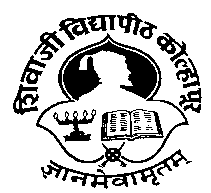 “A” Re-accredited By NAAC (2014)With CGPA - 3.16 SHIVAJI UNIVERSITY, KOLHAPUR-416 004. Colleges & University Development SectionPHONE : EPABX – (0231) 2609000, 2609145  FAX : 0091-0231-2691533, 2692333,  2693294 Website : www.unishivaji.ac.in  E-mail : stats@unishivaji.ac.in×¿Ö¾ÖÖ•Öß ×¾ÖªÖ¯Ößšü, ÛúÖê»ÆüÖ¯Öæ¸üü -  416 004. ´ÖÆüÖ¸üÖÂ™Òü ¤æü¸ü¬¾Ö­Öß (‡Ô¯Öß‹²Öß‹ŒÃÖ)  2609000 , 2609145 (महाविद्यालये व विद्यापीठ विकास विभाग)±òúŒÃÖ : 0091-0231-2691533, 2692333, 2693294.